EMEIEF Professor Nicolau de Moraes Barros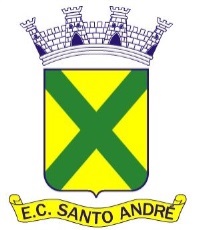 “BRINCANDO DE MERCADINHO NUM MUNDO SUSTENTÁVEL”  REDUZIR, REUTILIZAR E RECICLAR AS EMBALAGENS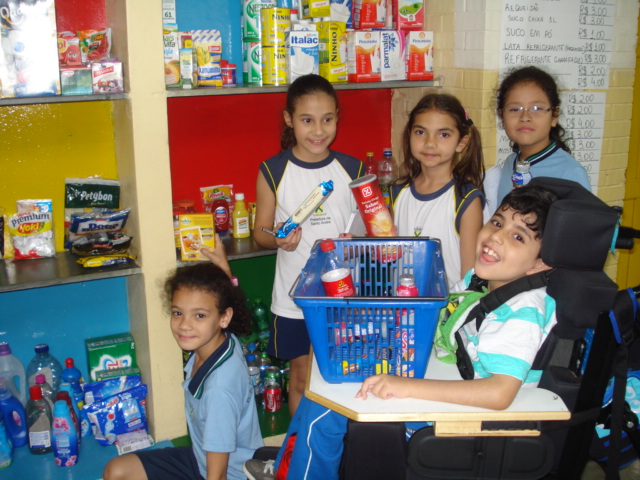 Professora: Juliane BarssalosIdentificação: Professora Juliane BarssalosLotação: 60120/ RF 37.776-7 Formação: Pedagogia/LetrasEspecialização: Psicopedagogia e Alfabetização e LetramentoÁrea do conhecimento: EducaçãoTipo de atividade: O Supermercado na Sala de AulaIntroduçãoO lúdico permite o desenvolvimento de diversas habilidades e conhecimentos como o raciocínio lógico, atenção, concentração, reflexão. O jogo simbólico através do mercadinho, desperta nos alunos a curiosidade que é instigada ao analisar a compra e o troco. Estas atividades desenvolvem a linguagem, a interação com os demais colegas, criticidade e a confiança em si. JustificativaEste projeto justifica-se pela necessidade de promover o estudo do sistema monetário de forma prazerosa e significativa e, é  nesse enfoque que o projeto supermercado tem a finalidade de proporcionar ações voltadas às dificuldades existentes no processo de ensino e aprendizagem da matemática, sobretudo na importância dos alunos aprenderem a respeitar e preservar o meio ambiente através da sustentabilidade e de reduzir, reutilizar e reciclar as embalagens dos produtos comercializados, em geral descartáveis, criando um ambiente de trabalho que possibilite o conhecimento e a valorização da matemática por meio da analise, compreensão, representação e transformação da realidade.Objetivo geralA proposta é que os alunos utilizem desse aprendizado para a compreensão de todo o processo, que envolva o nosso sistema monetário e que possam desenvolver o raciocínio, sua atenção as suas potencialidades e assim utilizá-las concretamente em sua vida diária.Objetivos específicos Respeitar à preservação do meio ambiente através da sustentabilidade e de reduzir, reutilizar e reciclar as embalagens dos produtos comercializados, em geral descartáveis.Conscientizar os estudantes, com o propósito de cada aluno entenda seu papel de cidadão atuante em relação aos problemas ambientais e buscar as soluções; Conscientizar a criança da preservação do ambiente em que vive e do consumo consciente das embalagens dos produtos;Reconhecer a importância da destinação correta do lixo, analisando as informações e ser capaz de relacioná-las, utilizando-as no seu dia a dia. Compreenderam a importância de contribuir com a preservação do meio ambiente, não só na escola, mas em casa com a família, responsabilizando-se em preservar o meio em que vive;Reconhecer o dinheiro do nosso país;Valorização das compras com consciência crítica de consumo;Fazer cálculos e resoluções de problemas concretos com as quatro operações fundamentais da matemática;Diferenciar tipos de textos e preços com os folhetos, embalagens e listas;Diferenciar litro e quilo (quantidade e peso);Saber da importância do dinheiro em nossa vida. Onde, quando, e como usamos; Analisar preços;Calcular o troco com a calculadora;Pesquisar para pagar menos;Observar como é organizado um supermercado;Realizar compras do supermercado; 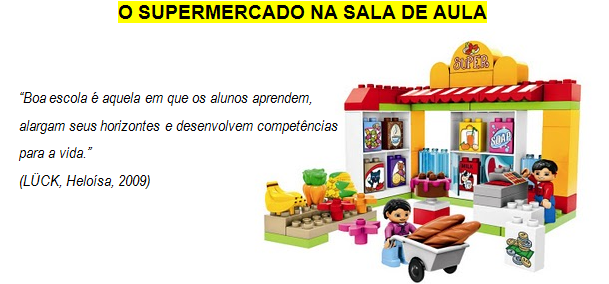 